Беседа с детьми 1 мл группыТема: «Как себя вести в группе»Цель: Воспитывать у детей правила поведения и общения в помещении детского сада (в группе, спальне, приемной). Развивать умение подчиняться правилам безопасности, желание беречь свое здоровье и здоровье окружающих.Материал: сюжетная картина (в методкабинете, Губка БОБ- кукла (или медвежонок). Ход: 1. Приходит кукла- Губка Боб Квадратные Штаны в группу.Обыграть ситуации:*пока он «бежит» (а не идет) ударяется об угол стола;*затем спотыкается об брошенную игрушку;*захотел достать со шкафа предмет, залез на стул и упал;*чуть не залез на окно, увидев там собачку (игрушку);*когда, наконец его усадили на стул, он сидит и раскачивается.С детьми обсудить все эти ситуации, (воспитатель объясняет детям, что Боб- мягкий, а если бы с детьми случилось такое, пришлось бы вызвать врача скорой помощи по тел. -03, объяснить Бобу, что он делал неправильно, почему себя так вести нельзя, а как правильно себя вести (озвучить ПРАВИЛА) и показать сюжетную картину.2. Рассматривание сюжетной картины, где все дети заняты своим делом, никто не шумит, не бегает, не толкается, в группе порядок и т. д. Беседа по ней. Также рассказать(обсудить) детям о правилах поведения в спальне и приемной комнате.Привести детей к мысли, что НАДО подчиняться правилам безопасности, т. к. это нужно для сохранения жизни и здоровья- своего и других людей!*Разбросанные игрушки могут послужить причиной падения, ушиба.Порядок в группе не только для чистоты, но и для безопасности!*Нельзя залезать на подоконник, стол и шкафы.Если не можешь достать, попроси воспитателя!*Очень опасно бегать по группе, спальне и приемной: острые углы мебели могут стать причиной травмы, столкнувшись с другим ребенком можно получить сильный ушиб!*Не бери мелкие игрушки в рот- ты можешь нечаянно проглотить их и подавиться!*Раскачиваться на стуле нельзя! Потеряв равновесие, ты упадешь и ударишься!*Во время игр с водой следи, чтобы вода не попала на пол.Мокрый пол очень скользкий, поэтому опасен для тебя!*Во время приема пищи не разговаривай, тщательно пережевывай пищу!*Обувь всегда должна быть застегнутой и удобной, без длинных шнурков!*Приносить в д/с жевательную резинку запрещено во избежание несчастных случаев!Фотоотчет: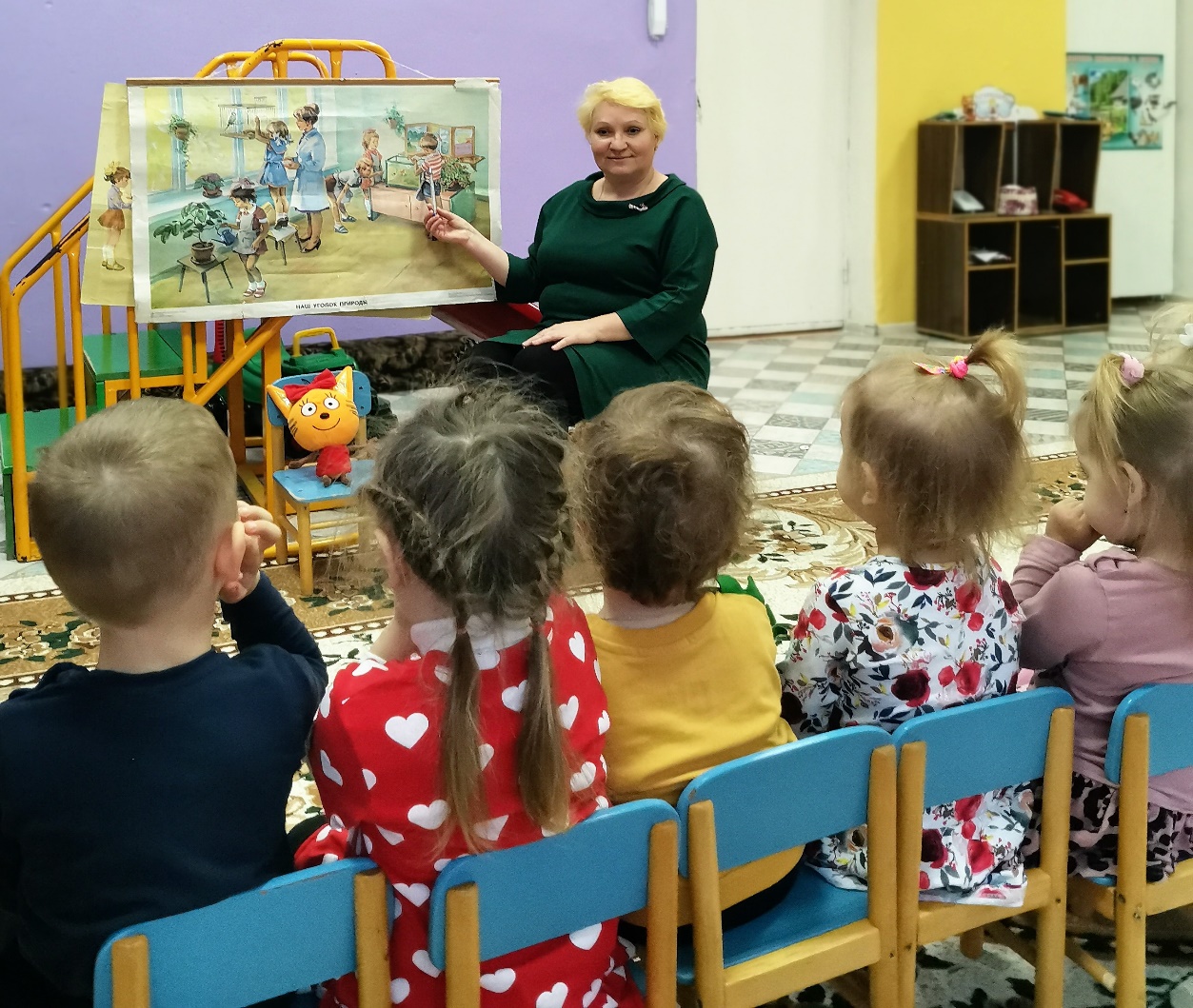 Беседа: «Как правильно вести себя в группе»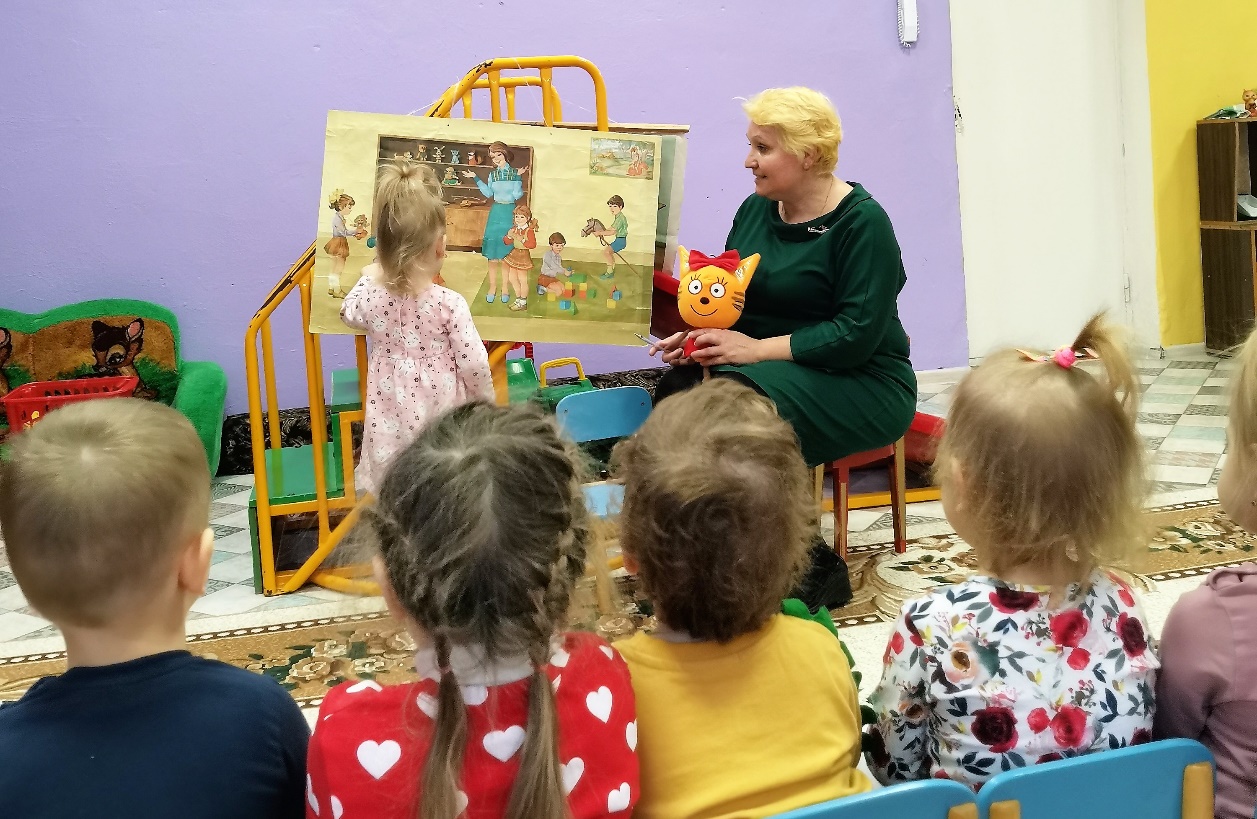 Игровая ситуация: «Объясняем Карамельке в какие игры можно играть в групповой комнате»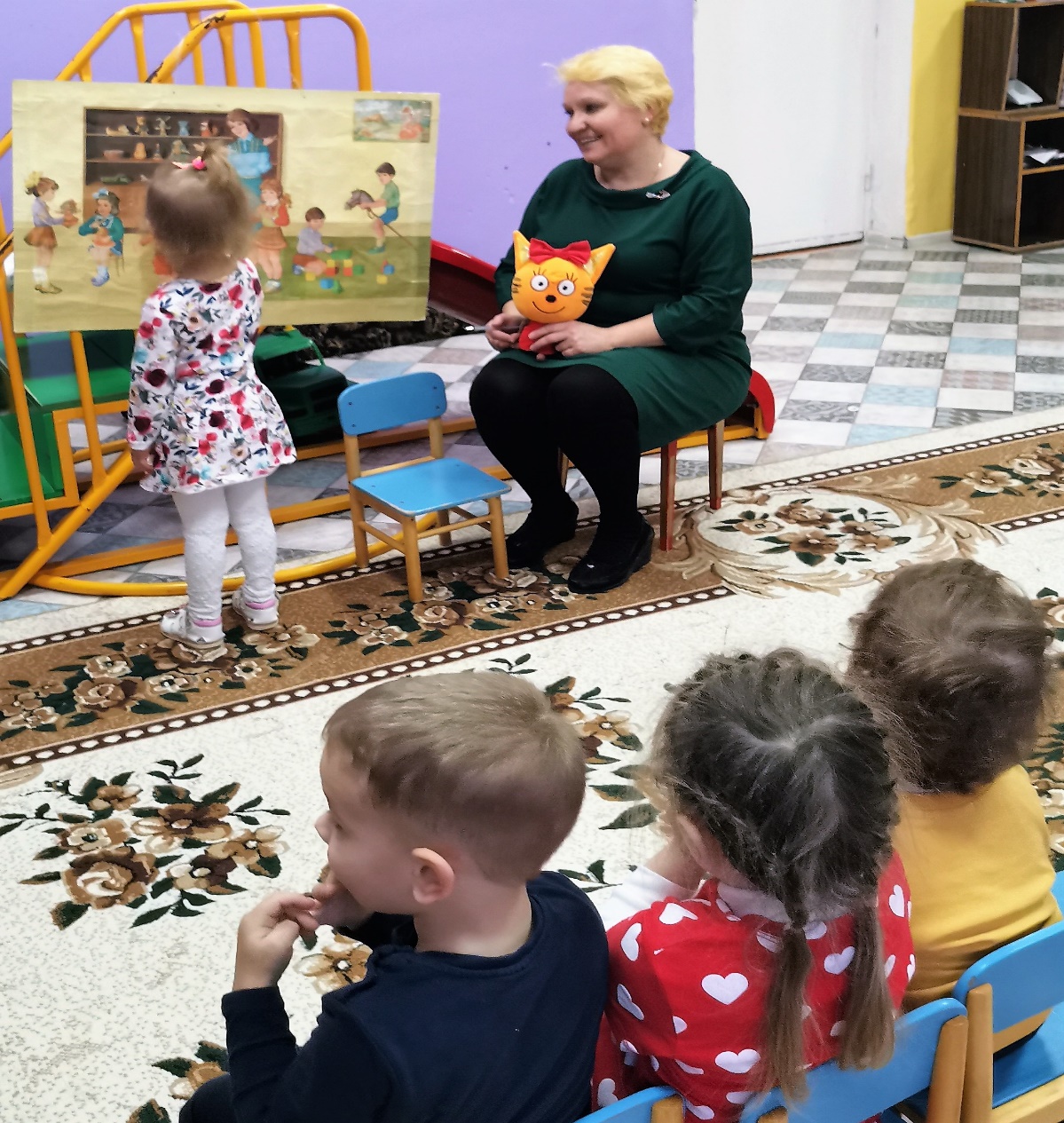 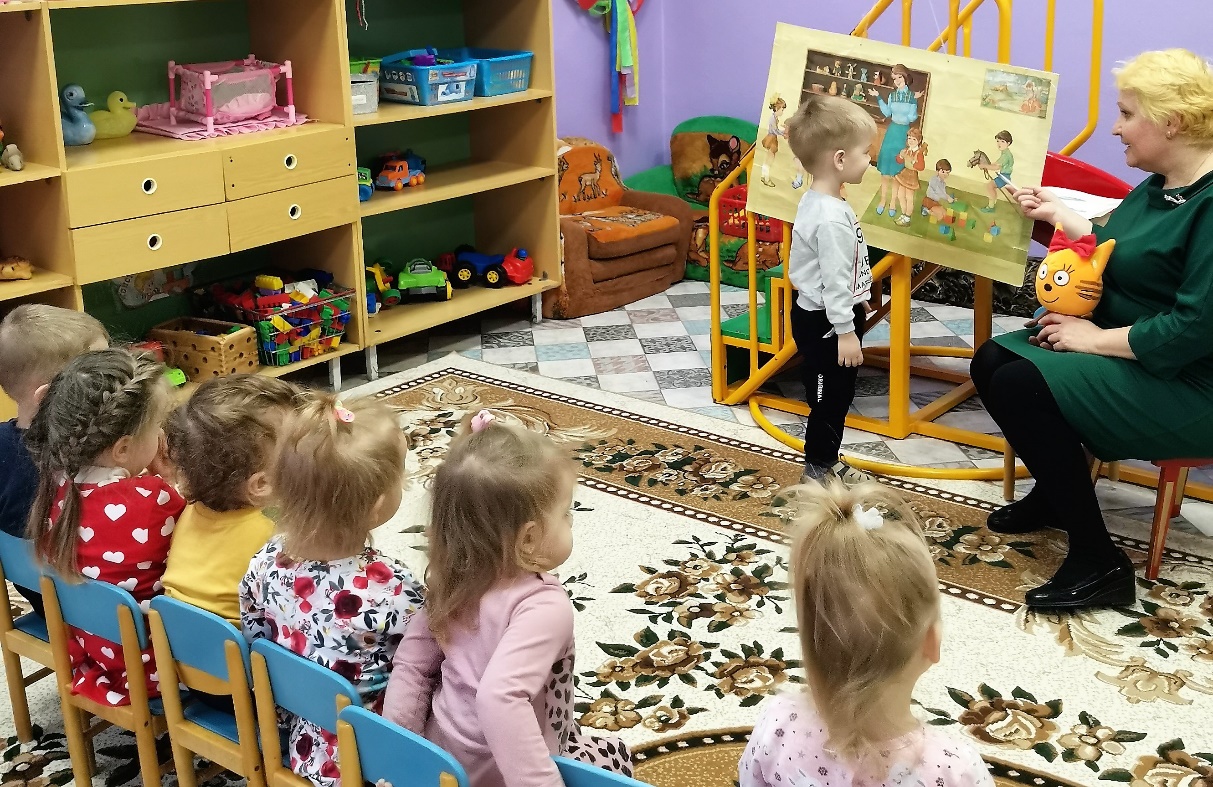 Игровая ситуация: «Объясняем Карамельке в какие игры можно играть в групповой комнате»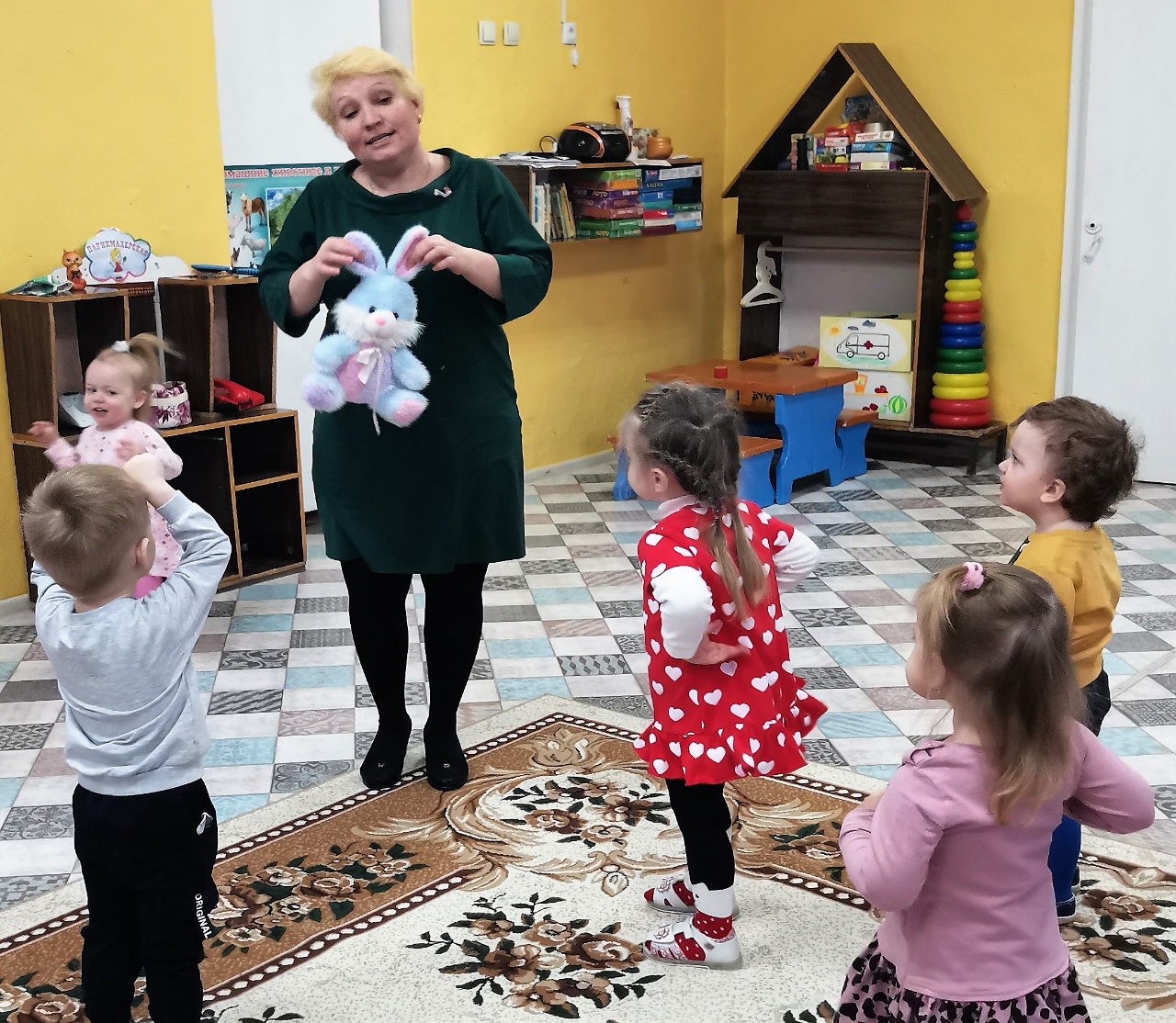 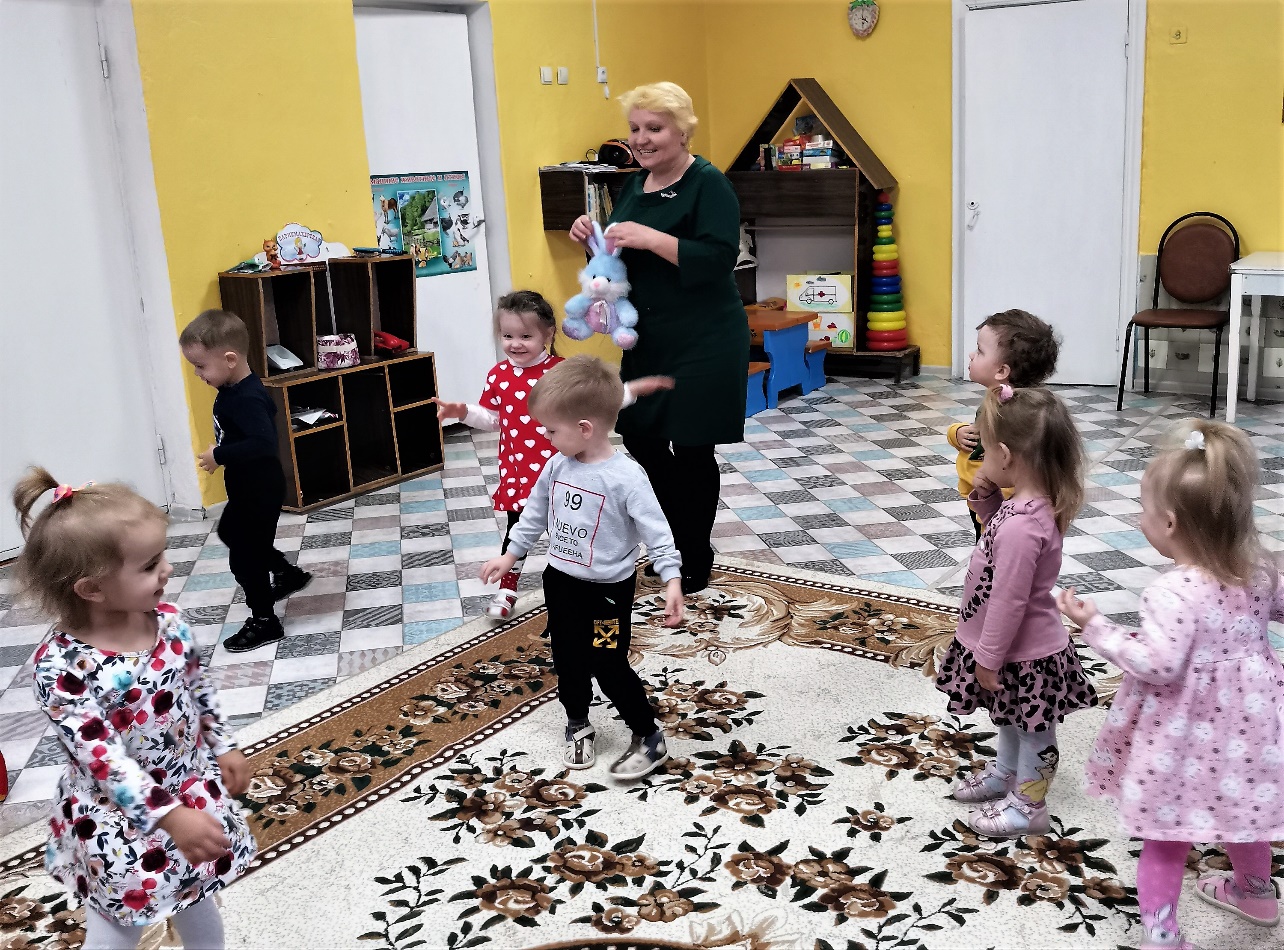 Подвижная игра: «Зайка беленький сидит».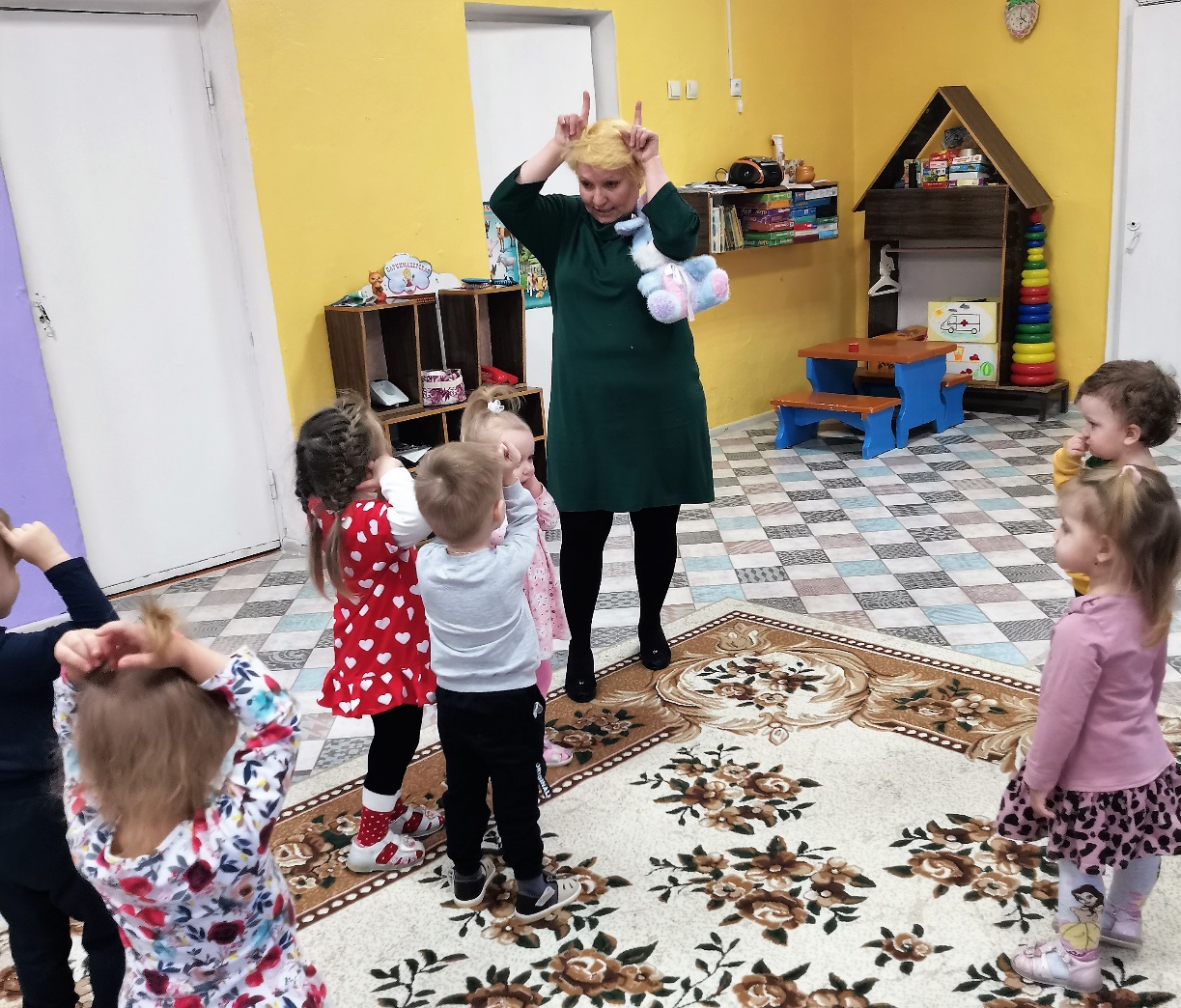 Подвижная игра: «Идет коза рогатая».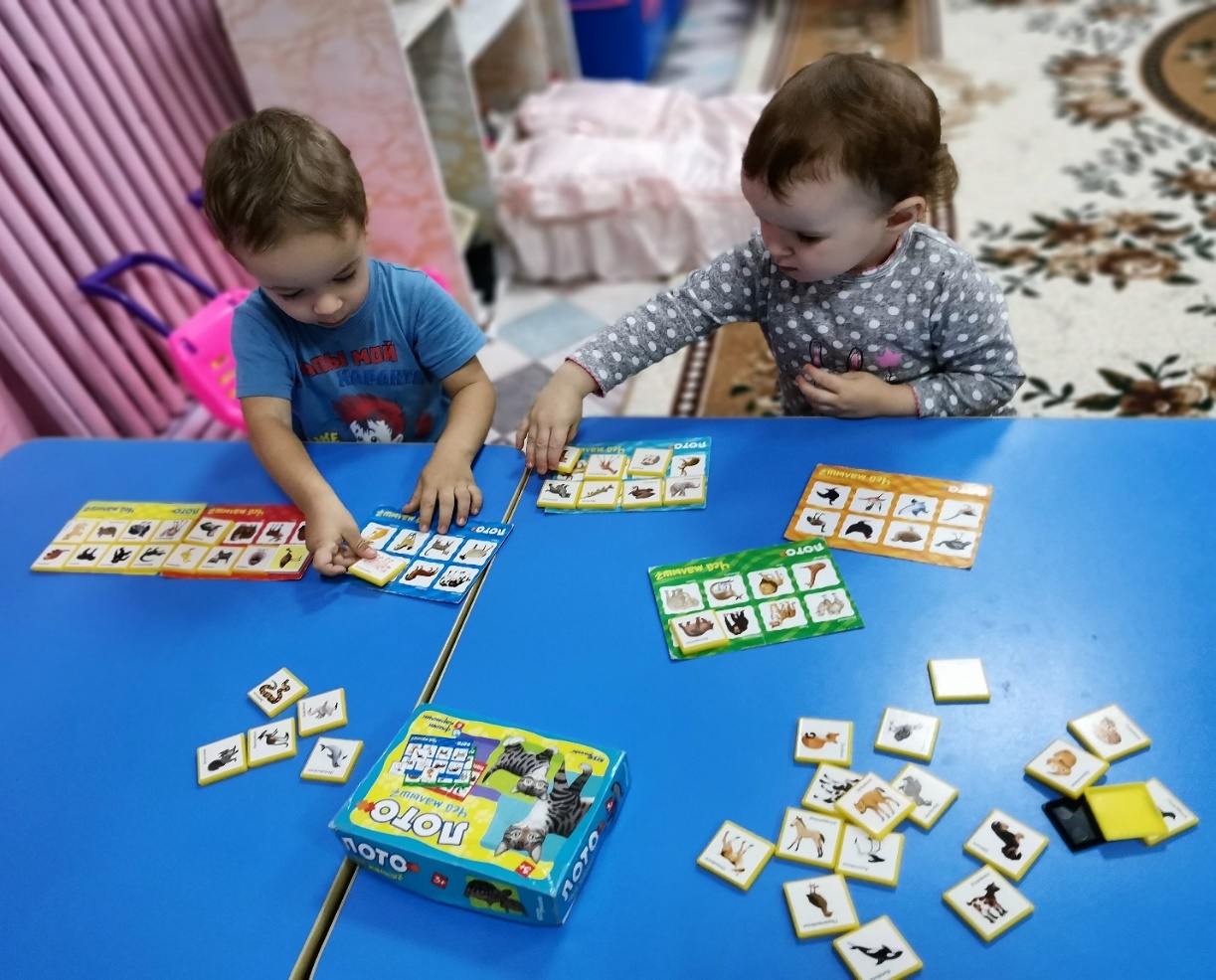 Дидактическая игра: «Дикие и домашние животные».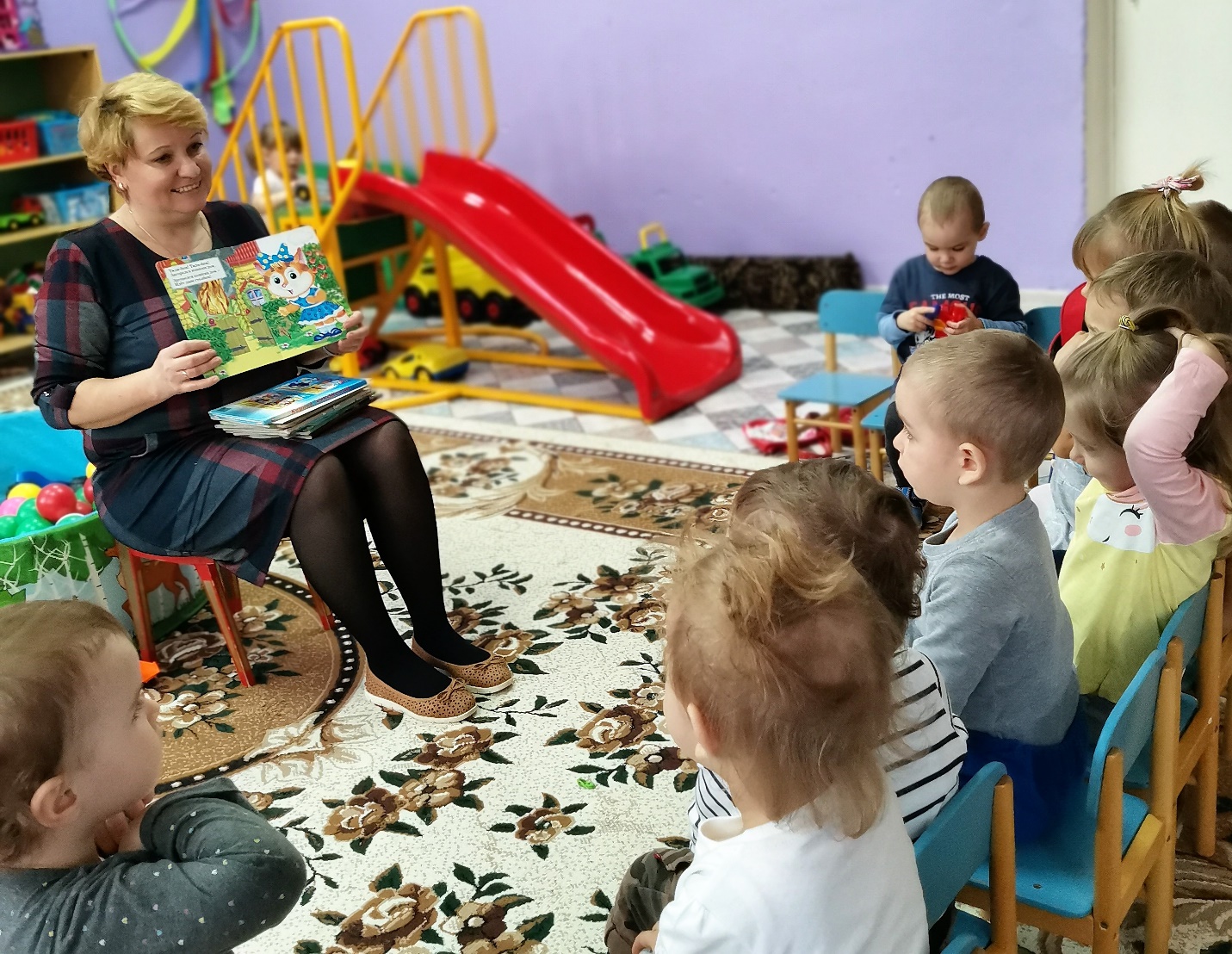 Чтение сказок и потешек.